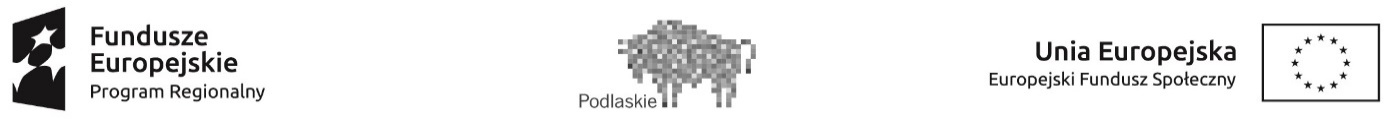 ZAŁĄCZNIK NR 4 do Regulaminu przyznawania bezzwrotnego wsparcia dla osób zamierzających rozpocząć prowadzenie działalności gospodarczej – Wzór umowy o udzielenie dotacji inwestycyjnej oraz wsparcia pomostowegoUMOWA NR……………….O UDZIELENIE DOTACJI INWESTYCYJNEJ ORAZ WSPARCIA POMOSTOWEGOw ramach Regionalnego Programu Operacyjnego 
Województwa Podlaskiego 2014 – 2020DZIAŁANIE 9.1 
Rewitalizacja  społeczna  i  kształtowanie  kapitału społecznegotyp projektu nr 3 
Bezzwrotne wsparcie dla osób zamierzających rozpocząć prowadzenie działalności gospodarczejProjekt pt: Postaw na przedsiębiorczość!współfinansowany ze środków Europejskiego Funduszu SpołecznegoNr Umowy z Instytucją Zarządzającą o dofinansowanie projektu: UDA-RPPD.09.01.00-20-0514/20-00zawarta w Białymstoku w dniu 30.09.2021 r.pomiędzy:Rozwiązania Prawne i Biznesowe Spółka z ograniczoną odpowiedzialnością z siedzibą przy ul. Warszawska 44/1, 15-077 Białystok, NIP 5423140142 <pełna nazwa Beneficjenta>, zwanym dalej „Beneficjentem”,reprezentowanym przez:………………………………………………………………..............…….a
……………………………………………………………………………………………………………< pełne dane Beneficjenta pomocy >, zwanym dalej „Przedsiębiorcą”§1 
Przedmiot UmowyPrzedmiotem niniejszej Umowy jest przyznanie przez Beneficjenta dotacji inwestycyjnej oraz wsparcia pomostowego.Dotacja inwestycyjna oraz wsparcie pomostowe finansowe jest udzielane i rozliczane przez uczestnika projektu w kwocie netto bez względu na jego status podatnika VAT. Stawka jednostkowa w wysokości 23 050,00 zł na samozatrudnienie obejmuje wyłącznie kwalifikowalną kwotę dofinansowania podjęcia działalności gospodarczej, co oznacza, że stawka jednostkowa została pomniejszona o potencjalnie niekwalifikowalną część podatku VAT. Dotacja inwestycyjna polega na udzieleniu osobie fizycznej, która uzyskała wpis tworzonego przedsiębiorstwa do Centralnej Ewidencji i Informacji o Działalności Gospodarczej na obszarze województwa podlaskiego lub Krajowego Rejestru Sądowego, jednorazowego wsparcia kapitałowego ułatwiającego sfinansowanie pierwszych wydatków inwestycyjnych umożliwiających funkcjonowanie nowo powstałego przedsiębiorstwa, zgodnie z Wnioskiem o udzielenie dotacji inwestycyjnej oraz wsparcia pomostowego – zwanym dalej Wnioskiem, stanowiącym załącznik nr 2 do niniejszej Umowy.Przedsiębiorca otrzymuje dotację inwestycyjną w formie zaliczki, na zasadach i warunkach określonych w niniejszej Umowie oraz załącznikach, które stanowią integralną część Umowy.Przedsiębiorca (Beneficjent pomocy) przyjmuje dotację inwestycyjną w formie obowiązującej stawki jednostkowej w wys.  23 050,00 zł.   Przedsiębiorca wydatkuje środki dotacji inwestycyjnej w sposób gwarantujący osiągnięcie założonego celu, tj. rozpoczęcia i prowadzenia działalności gospodarczej będącej przedmiotem Wniosku nr…………………………………………………, stanowiącego załącznik nr 2 do niniejszej Umowy, w zakresie zaakceptowanym przez Beneficjenta.Przedsiębiorca zobowiązuje się do wniesienia wkładu własnego w wysokości……………….., stanowiącej…………...% przyznanej dotacji inwestycyjnej. Beneficjent, ani odbiorca wsparcia, nie mają obowiązku gromadzenia ani opisywania dokumentów księgowych w ramach projektu na potwierdzenie poniesienia wydatków rozliczanych stawką jednostkową – gromadzone są wyłącznie te dokumenty, które są niezbędne do rozliczenia stawki jednostkowej i uznania jej za kwalifikowalną. Brak konieczności gromadzenia i opisywania dokumentów księgowych na potrzeby rozliczeń przyznanego w ramach projektu dofinansowania oraz ewentualnej kontroli na miejscu nie oznacza, że podmiot nie jest zobowiązany do przestrzegania przepisów i wymogów wynikających z przepisów prawa powszechnie obowiązującego, np. podatkowych, rachunkowych oraz innych regulacji związanych z prowadzeniem działalności gospodarczej. Powyższe oznacza, że podczas rozliczania udzielonego dofinansowania, a także podczas kontroli nie będą weryfikowane pojedyncze dokumenty księgowe dotyczące wydatków wskazanych w biznesplanie. Niemniej jednak przedsięwzięcia dofinansowane ze środków EFS oraz podmioty, które to dofinansowanie otrzymały nadal będą podlegały kontroli. Podczas kontroli będzie weryfikowane faktyczne prowadzenie działalności gospodarczej (czy planowane przedsięwzięcia zostało uruchomione i funkcjonuje) oraz faktyczne utworzenie nowych miejsc pracy (czy zostały stworzone te miejsca, czy zostały zatrudnione osoby na utworzone miejsca pracy i czy faktycznie zajmują się działaniami, dla których miejsca pracy były tworzone). Dokumenty niezbędne do rozliczenia dotacji inwestycyjnej to: potwierdzenie wpisu do CEiDG albo KRS o rozpoczęciu działalności gospodarczej wraz z datą jej rozpoczęcia, niniejsza umowa dofinansowania podjęcia działalności gospodarczej, kopia potwierdzenia przelewu dofinansowania na rachunek wskazany w umowie dofinansowania, potwierdzenie nieprzerwanego prowadzenia działalności gospodarczej w wymaganym okresie (na podstawie informacji zawartych w CEiDG albo KRS oraz potwierdzenia opłacania przez uczestnika projektu składek ZUS ).Przedsiębiorca ponosi wyłączną odpowiedzialność za szkody wyrządzone wobec osób trzecich w związku z realizowaną inwestycją.Przedsiębiorca otrzymuje wsparcie pomostowe na zasadach i warunkach określonych 
w niniejszej Umowie oraz załącznikach, które stanowią integralną część Umowy.Wsparcie pomostowe polega na udzieleniu wsparcia finansowego (wsparcie pomostowe finansowe).Dotacja inwestycyjna oraz wsparcie pomostowe (finansowe) stanowią pomoc publiczną udzielaną na zasadzie de minimis, zgodnie z rozporządzeniem Ministra Infrastruktury i Rozwoju w sprawie udzielania pomocy de minimis oraz pomocy publicznej w ramach programów operacyjnych finansowanych z Europejskiego Funduszu Społecznego na lata 2014-2020, zwanym dalej „rozporządzeniem”.W przypadku niedotrzymania warunków dotyczących udzielania pomocy de minimis Przedsiębiorca zwraca całość uzyskanej pomocy wraz z odsetkami naliczanymi jak dla zaległości podatkowych od dnia udzielenia pomocy. Beneficjent w dniu podpisania niniejszej Umowy wydaje Przedsiębiorcy zaświadczenie o udzielonej pomocy de minimis, zgodnie ze wzorem określonym w rozporządzeniu Rady Ministrów z dnia 20 marca 2007 r. w sprawie zaświadczeń o pomocy de minimis i pomocy de minimis w rolnictwie lub rybołówstwie. Przedsiębiorca zobowiązany jest przechowywać dokumentację związaną z otrzymaną pomocą przez okres 10 lat, licząc od dnia podpisania niniejszej Umowy.§ 2 
Finansowanie dotacji inwestycyjnej i płatnościCałkowita kwota dotacji inwestycyjnej wynosi …………….……………………………… PLN (słownie: ………………………………………………………………. ………………………….). Przedsiębiorca zobowiązuje się do wniesienia i udokumentowania wkładu własnego w wysokości …………… PLN (słownie ……………..…………………….. PLN), co stanowi ………% przyznanych środków finansowych, o których mowa w §1 ust. 4. Beneficjent wypłaca Przedsiębiorcy kwotę dotacji inwestycyjnej w wysokości obowiązującej stawki jednostkowej, o której mowa w § 1 ust. 5, pod warunkiem wcześniejszego złożenia przez Przedsiębiorcę zabezpieczenia wykonania Umowy, o którym mowa w § 13 ust.1. Wszystkie płatności będą dokonywane przez Beneficjenta w PLN na rachunek Przedsiębiorcy prowadzony w PLN.Płatności będą dokonywane na rachunek bankowy Przedsiębiorcy nr……………………………………., prowadzony w banku………………………………………….……. .§ 3 
Termin rozpoczęcia działalności gospodarczej.1.	Okres realizacji inwestycji objętej dotacją inwestycyjną ustala się następująco:rozpoczęcie prowadzenia działalności gospodarczej…………………………...……..r.zakończenie rzeczowo-finansowe realizacji inwestycji	………………………...r.Przedsiębiorca zobowiązany jest niezwłocznie powiadomić Beneficjenta o wszelkich okolicznościach mogących zakłócić lub opóźnić realizację inwestycji.Termin zakończenia realizacji inwestycji określony w ust. 1 pkt 2 może zostać przedłużony na uzasadniony wniosek Przedsiębiorcy, złożony nie później niż w terminie 14 dni przed dniem, w którym zmiana Umowy w tym zakresie ma wejść w życie.Do wniosku, o którym mowa w ust. 3 Przedsiębiorca zobowiązany jest dołączyć dokumentację niezbędną do jego prawidłowej oceny.§ 4Postanowienia szczegółowe dotyczące przyznania dotacji inwestycyjnejPrzedsiębiorca będący stroną niniejszej Umowy jest zobowiązany do:wniesienia wkładu własnego, o którym mowa §1 ust. 5;dokonania zakupów towarów lub usług ze środków dotacji inwestycyjnej zgodnie z biznesplanem oraz harmonogramem rzeczowo-finansowym inwestycji załączonymi do Wniosku o udzielenie dotacji inwestycyjnej oraz wsparcia pomostowego (stanowiącego  załącznik nr 2 do niniejszej Umowy);korzystania ze środków dotacji inwestycyjnej w sposób gwarantujący osiągnięcie założonych celów 
i realizację zaplanowanych zadań;zwrotu udzielonej dotacji inwestycyjnej w przypadku jej wykorzystania niezgodnie z zapisami Umowy;prowadzenia w sposób nieprzerwany działalności gospodarczej przez co najmniej 12 miesięcy od dnia rozpoczęcia działalności gospodarczej (zgodnie z datą podaną przy wpisie do Centralnej Ewidencji i Informacji o Działalności Gospodarczej lub Krajowym Rejestrze Sądowym); poddania się kontroli w zakresie prowadzenia i utrzymania działalności gospodarczej.Przedsiębiorca zobowiązuje się realizować inwestycję z najwyższym stopniem staranności, w sposób zapewniający uzyskanie jak najlepszych wyników i z dbałością wymaganą przez najlepszą praktykę 
w danej dziedzinie oraz zgodnie z niniejszą Umową.Dotacja inwestycyjna może zostać przeznaczona na pokrycie wydatków związanych z:zakupem środków trwałych;zakupem oraz pozyskaniem wartości niematerialnych i prawnych;zakupem środków obrotowych;kosztami prac remontowych i budowlanych.Wydatkowanie dotacji musi być realizowane przez Przedsiębiorcę zgodnie z ustawą z dnia 6 marca 2018 r. Prawo przedsiębiorców.Warunkiem wypłaty dotacji inwestycyjnej  jest:uczestniczenie i ukończenie przez Przedsiębiorcę indywidualnego szkolenia w zakresie przygotowania biznesplanu oraz szkolenia z prowadzenia działalności gospodarczej realizowanego przez Beneficjenta w ramach projektu, lub złożenie zaświadczenia albo innego dokumentu potwierdzającego posiadanie odpowiedniej wiedzy i umiejętności w zakresie prowadzenia działalności gospodarczej,wniesienie przez Przedsiębiorcę zabezpieczenia, o którym mowa w § 2 ust. 4,udokumentowanie wniesienia wkładu własnego, o którym mowa w § 1 ust. 5 oraz § 2 ust. 1.W przypadku:likwidacji lub zawieszenia przez Przedsiębiorcę działalności gospodarczej w okresie 12 kolejnych miesięcy liczonych od dnia rozpoczęcia prowadzenia działalności gospodarczej, o którym mowa w § 3 ust. 1, wykorzystania dotacji inwestycyjnej niezgodnie z zapisami Umowy, przepisami prawa oraz zasadami obowiązującymi w ramach Regionalnego Programu Operacyjnego Województwa Podlaskiego na lata 2014-2020. złożenia niezgodnych z prawdą oświadczeń na etapie ubiegania się o bezzwrotne środki 
dla osób zamierzających rozpocząć prowadzenie działalności gospodarczej;naruszenia innych istotnych warunków Umowy,Przedsiębiorca, który otrzymał dotację inwestycyjną, ma obowiązek zwrotu w terminie 30 dni kalendarzowych od dnia otrzymania pisemnego wezwania od Beneficjenta lub właściwego organu kontrolnego otrzymanych środków wraz z odsetkami ustawowymi naliczonymi od dnia otrzymania środków.W przypadku, gdy opóźnienie w przekazywaniu płatności wynika z przyczyn niezależnych od Beneficjenta, Przedsiębiorcy nie przysługuje prawo domagania się odsetek za opóźnioną płatność.W przypadku wystąpienia opóźnień w przekazywaniu płatności, o których mowa w ust. 10, przekraczających 14 dni, Beneficjent zobowiązany jest niezwłocznie poinformować Przedsiębiorcę, w formie pisemnej, o przyczynach opóźnień i prognozie przekazania dotacji.§ 5 
Okres udzielania wsparcia pomostowego finansowegoWsparcie pomostowe udzielane jest na okres 12 miesięcy od dnia rozpoczęcia prowadzenia działalności gospodarczej, tj. od dnia ………………… do dnia ……………………… . § 6 
Finansowanie wsparcia pomostowego finansowegoCałkowita kwota pomocy na finansowe wsparcie pomostowe wynosi:przez okres pierwszych 6 miesięcy: ………………PLN (słownie: ………………….……..…PLN);przez okres kolejnych 6 miesięcy: ………………PLN (słownie: ………………………..…...PLN).Beneficjent wypłaca Przedsiębiorcy (co do zasady w formie miesięcznej dotacji):kwotę wsparcia pomostowego, o którym mowa w ust. 1 lit. a. Wsparcie to udzielane może być wyłącznie w celu finansowania składek do ZUS oraz wydatków bieżących w kwotach netto.kwotę wsparcia pomostowego, o którym mowa w ust. 1 lit. b na pokrycie opłat publicznoprawnych.Wsparcie pomostowe finansowe jest wypłacane pod warunkiem wcześniejszego złożenia przez Przedsiębiorcę zabezpieczenia wykonania Umowy, o którym mowa w § 13 ust.1.Wszystkie płatności będą dokonywane przez Beneficjenta w PLN na rachunek Przedsiębiorcy prowadzony w PLN.Płatności będą dokonywane na rachunek bankowy Przedsiębiorcy nr ……………......………………………………… prowadzony w banku…………………………….…§ 7 
Postanowienia szczegółowe dotyczące wsparcia pomostowego finansowegoŚrodki pieniężne, o których mowa w § 6 ust. 1 lit. a otrzymane w ramach wsparcia pomostowego mogą zostać przeznaczone wyłącznie na pokrycie opłat związanych z prowadzeniem działalności gospodarczej. W pierwszej kolejności pokrywane są płatności obowiązkowe – ZUS. Następnie opłacane są inne niezbędne do prowadzenia działalności gospodarczej opłaty np.: opłaty za czynsz, prąd, inne media, telefon, opłaty za usługi księgowe, inne opłaty potrzebne w danej działalności. Środki pieniężne, o których mowa w § 6 ust. 1 lit. b otrzymane w ramach wsparcia pomostowego mogą zostać przeznaczone wyłącznie na pokrycie opłat publicznoprawnych (np. ZUS).Środki finansowe wsparcia pomostowego nie mogą być przeznaczone na: zakup środków trwałych, zakup materiałów do produkcji oraz zakup towarów z przeznaczeniem na sprzedaż.Przedsiębiorca zobowiązuje się wydatkować wsparcie pomostowe z najwyższym stopniem staranności, w sposób zapewniający uzyskanie jak najlepszych wyników i z dbałością wymaganą przez najlepszą praktykę w danej dziedzinie, a także zgodnie z zasadami ustalonymi przez Beneficjenta niniejszą Umową.Środki finansowe wsparcia pomostowego wypłacane i rozliczane są w kwocie netto niezależnie od statusu podatnika VAT uczestnika projektu.W przypadku:likwidacji lub zawieszenia przez Przedsiębiorcę działalności gospodarczej w okresie 12 kolejnych miesięcy liczonych od dnia rozpoczęcia prowadzenia działalności gospodarczej, o którym mowa 
w § 3 ust. 1 pkt 1.wykorzystania wsparcia finansowego niezgodnie z zapisami Umowy przepisami prawa oraz zasadami obowiązującymi w ramach PROWP 2014-2020,  Przedsiębiorca, który otrzymał środki finansowe w ramach wsparcia pomostowego, ma obowiązek zwrotu otrzymanych środków wraz z odsetkami ustawowymi naliczonymi od dnia otrzymania środków, w terminie 30 dni kalendarzowych od otrzymania pisemnego wezwania Beneficjenta.W przypadku, gdy opóźnienie w przekazywaniu płatności wynika z przyczyn niezależnych od Beneficjenta, Przedsiębiorcy nie przysługuje prawo domagania się odsetek za opóźnioną płatność.W przypadku wystąpienia opóźnień w przekazywaniu płatności przekraczających 14 dni kalendarzowych, Beneficjent zobowiązany jest niezwłocznie poinformować Przedsiębiorcę, w formie pisemnej, o przyczynach opóźnień i prognozie przekazania płatności.§10
Obowiązki kontrolnePrzedsiębiorca jest zobowiązany poddać się kontroli uprawnionych organów w zakresie prawidłowości wydatkowania środków dotacji inwestycyjnej oraz wsparcia pomostowego finansowego.Beneficjent uprawniony jest do kontroli i monitorowania Przedsiębiorcy w zakresie prawidłowości wydatkowania środków dotacji inwestycyjnej oraz wsparcia pomostowego finansowego i prowadzenia działalności gospodarczej, a Przedsiębiorca zobowiązany jest niezwłocznie powiadomić Beneficjenta o wszelkich okolicznościach mogących zakłócić lub opóźnić prawidłowe prowadzenie działalności i realizację bezzwrotnego wsparcia dla osób zamierzających rozpocząć prowadzenie działalności gospodarczej. Tym samym Beneficjent weryfikuje przede wszystkim fakt prowadzenia i utrzymania działalności gospodarczej przez Uczestnika projektu przez wymagany okres.W okresie 12 miesięcy od dnia rozpoczęcia prowadzenia działalności gospodarczej wskazanego 
w § 3 ust.1 pkt. 1 Beneficjent, Instytucja Zarządzająca lub inny uprawniony podmiot może przeprowadzić kontrolę oraz wizyty monitoringowe w siedzibie Przedsiębiorcy i/lub miejscu prowadzenia działalności gospodarczej, w celu zbadania czy wsparcie finansowe oraz prowadzona działalność są realizowane zgodnie z zapisami i założeniami Wniosku o udzielenie dotacji inwestycyjnej oraz wsparcia pomostowego, stanowiącego załącznik nr 2 do niniejszej Umowy. Przedsiębiorca jest zobowiązany przedstawić Beneficjentowi w wyznaczonym terminie wskazane dokumenty poświadczające realizację warunku nieprzerwanego prowadzenia działalności gospodarczej przez okres co najmniej 12 miesięcy od dnia jej rozpoczęcia.Jeżeli na podstawie czynności kontrolnych przeprowadzonych przez uprawnione organy zostanie stwierdzone, że Przedsiębiorca wykorzystał całość lub część dotacji inwestycyjnej lub wsparcia pomostowego niezgodnie z przeznaczeniem, bez zachowania odpowiednich procedur lub pobrał dotację lub wsparcie pomostowe finansowe w sposób nienależny, zobowiązany jest on do zwrotu tych środków odpowiednio wraz z odsetkami ustawowymi, w terminie i na rachunek wskazany przez Beneficjenta lub inny podmiot, o którym mowa w ust. 1.W przypadku, gdy Przedsiębiorca nie dokonał w wyznaczonym terminie zwrotu, o którym mowa 
w ust. 5, w § 4 ust. 9, § 7 ust. 6 oraz § 8 ust. 3, Beneficjent podejmie czynności zmierzające do odzyskania należnych środków, z wykorzystaniem dostępnych środków prawnych. Koszty czynności zmierzających do odzyskania nieprawidłowo wykorzystanych środków finansowych rozwój dla osób zmierzających rozpocząć prowadzenie działalności gospodarczej obciążają Przedsiębiorcę.O czynnościach podjętych w związku z sytuacją, o której mowa w ust. 6, Beneficjent informuje Instytucję Zarządzającą w ciągu 14 dni kalendarzowych od dnia podjęcia tych czynności.§ 11 
Zmiana Umowy1.	Wszelkie zmiany Umowy wymagają aneksu w formie pisemnej, pod rygorem nieważności.Jeżeli wniosek o zmianę Umowy pochodzi od Przedsiębiorcy, zobowiązany jest on do przedstawienia tego wniosku Beneficjentowi nie później niż w terminie 30 dni kalendarzowych przed dniem, w którym zmiana ta powinna wejść w życie.Zasada, o której mowa w ust. 2 nie dotyczy sytuacji, gdy niezachowanie terminu, o którym mowa 
w ust. 2 nastąpi z przyczyn niezależnych od Przedsiębiorcy i została ona zaakceptowana przez Beneficjenta.Obowiązki i prawa wynikające z Umowy oraz związane z nią płatności nie mogą być w żadnym wypadku przenoszone na rzecz osoby trzeciej.§ 12 
Rozwiązanie UmowyPrzedsiębiorca może rozwiązać Umowę bez wypowiedzenia w każdym momencie, 
z zastrzeżeniem ust. 4.Beneficjent może wypowiedzieć Umowę ze skutkiem natychmiastowym i bez wypłaty jakichkolwiek odszkodowań, gdy Przedsiębiorca:nie wypełni, bez usprawiedliwienia, jednego ze swych zobowiązań i po otrzymaniu pisemnego upomnienia nadal ich nie wypełnia lub nie przedstawi w okresie 30 dni kalendarzowych stosownych wyjaśnień;zawiesi działalność lub zaprzestanie prowadzenia działalności w okresie 12 miesięcy liczonych od dnia wskazanego w § 3 ust. 1 pkt. 1, przy czym do okresu prowadzenia działalności gospodarczej zalicza się przerwy w jej prowadzeniu z powodu choroby lub korzystania ze świadczenia rehabilitacyjnego;zmieni swoją formę prawną, chyba że wcześniej zostanie podpisany aneks dopuszczający taką zmianę;przedstawi fałszywe lub niepełne oświadczenia w celu uzyskania dotacji inwestycyjnej i wsparcia pomostowego;dopuści się nieprawidłowości finansowych.Przedsiębiorca, który otrzymał dotację inwestycyjną i wsparcie pomostowe ma obowiązek dokonania zwrotu otrzymanych środków wraz z odsetkami ustawowymi, jeżeli posiadał wpis do rejestru Centralnej Ewidencji i Informacji o Działalności Gospodarczej lub Ewidencji Działalności Gospodarczej, był zarejestrowany w Krajowym Rejestrze Sądowym lub prowadził działalność 
na podstawie odrębnych przepisów (w tym m.in. działalność adwokacką, komorniczą lub oświatową) 
w okresie 12 miesięcy poprzedzających dzień przystąpienia do projektu, lub zostały naruszone inne warunki Umowy dotyczące przyznania tych środków.W przypadkach, o których mowa w ust. 1 – 3, gdy rozwiązanie Umowy nastąpi po otrzymaniu środków, o których mowa w § 2 ust. 2 Przedsiębiorca zobowiązany jest zwrócić w całości dotację inwestycyjną
i wsparcie pomostowe wraz z odsetkami ustawowymi, naliczonymi za okres od dnia otrzymania środków do dnia ich zwrotu na rachunek bankowy Beneficjenta nr …………………….….. prowadzony w banku ………….. . Zwrotu dokonuje się w terminie 14 dni kalendarzowych od dnia rozwiązania Umowy.W przypadku, gdy Przedsiębiorca nie dokonał w wyznaczonym terminie zwrotu, o którym mowa 
w ust. 3 i 4, Beneficjent podejmie czynności zmierzające do odzyskania należnych środków, 
z wykorzystaniem dostępnych środków prawnych, w szczególności zabezpieczenia, o którym mowa 
w § 2 ust. 2. Koszty czynności zmierzających do odzyskania nieprawidłowo wykorzystanej dotacji obciążają Przedsiębiorcę. O czynnościach podjętych w związku z sytuacją, o której mowa w ust. 5, Beneficjent informuje Instytucję Zarządzającą w ciągu 14 dni kalendarzowych od dnia podjęcia tych czynności.§ 13
Zabezpieczenie wykonania UmowyTytułem zabezpieczenia roszczeń wynikających z niniejszej Umowy Przedsiębiorca ustanawia na rzecz Beneficjenta zabezpieczenie w formie weksla in blanco w wysokości całej kwoty dotacji inwestycyjnej 
i wsparcia pomostowego finansowego nie później niż w  terminie 15 dni roboczych od dnia zawarcia niniejszej Umowy.Zabezpieczenie, o którym mowa w ust 1. ustanawiane jest na okres nie krótszy niż 12 miesięcy od dnia rozpoczęcia przez Przedsiębiorcę prowadzenia działalności gospodarczej. § 14
Prawo właściwe i właściwość sądówPostanowienia niniejszej Umowy podlegają prawu polskiemu.Wszelkie spory między Beneficjentem a Przedsiębiorcą związane z realizacją niniejszej Umowy podlegają rozstrzygnięciu przez sąd właściwy dla siedziby Beneficjenta.Umowę sporządzono w ……………………(miejscowość), w języku polskim, w dwóch jednobrzmiących egzemplarzach: jednym dla Beneficjenta i jednym dla Przedsiębiorcy.Umowa wchodzi w życie w dniu podpisania jej przez obie strony.§ 15
KorespondencjaWszelka korespondencja związana z realizacją niniejszej Umowy będzie prowadzona w formie pisemnej oraz będzie się powoływała na numer niniejszej Umowy. Korespondencja będzie kierowana na poniższe adresy:do Beneficjenta: ………………………………………………………………………………………..
                                                                      <nazwa i adres Beneficjenta>do Przedsiębiorcy: ………………………………………………………………………………………
                                                                        <adres Przedsiębiorcy >§ 16
Załączniki:Załącznik 1. Pełnomocnictwo Beneficjenta.Załącznik 2. Wniosek o udzielenie dotacji inwestycyjnej oraz wsparcia pomostowego wraz z załącznikami.Załącznik 3. Potwierdzenie wpisu do Centralnej Ewidencji i Informacji o Działalności Gospodarczej/ Krajowego Rejestru Sądowego o rozpoczęciu działalności gospodarczej wraz z datą jej rozpoczęcia.Załącznik 4. Zaktualizowany harmonogram rzeczowo-finansowy inwestycji.Załącznik 5. Weksel in blanco oraz deklaracja wekslowaZałącznik 6. Oświadczenie o nieprowadzeniu działalności gospodarczej przez członka rodziny. W imieniu Beneficjenta  ………………………...…………………………………………….............                                                           (Imię i nazwisko oraz stanowisko osoby upoważnionej do podpisania Umowy)……………………………..	……………………………………                (data)                                                                                               (podpis)W imieniu Przedsiębiorcy ……………………………………………………..………………………                                                                   (Imię i nazwisko Przedsiębiorcy – nazwa Przedsiębiorstwa)……………………………..	……………………………………                (data)                                                                                             (podpis)